ISTITUTO COMPRENSIVO di FOSSACESIA 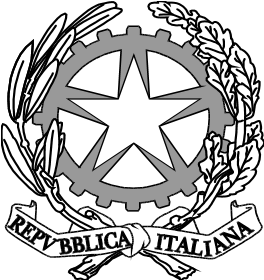 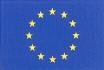 Piazza Fantini, 1-  66022 FOSSACESIA (CH)0872-60190 – 60116  0872-620240 e-mail: chic80700e @istruzione.it  PEC CHIC80700E@PEC.ISTRUZIONE.IT    SCUOLA SECONDARIA DI PRIMO GRADO Ai genitori dell’alunno __________________________ Classe Terza_____________INDICAZIONI ORIENTATIVE DEL CONSIGLIO DI CLASSE Il Consiglio di Classe,     • nell’ambito delle attività di orientamento,     • per aiutare l’alunno/a nella scelta scolastica successiva,     • sulla base dei vari elementi di giudizio a sua disposizione, formula il seguente profilo sull’alunno per aiutarlo nella scelta scolastica successiva: L’alunno/a ____________________________________________________________________Il Consiglio di classe, tenendo conto dell’evoluzione della sua personalità e del rendimento scolastico globale, delle competenze manifestate e degli esiti del percorso di Orientamento, suggerisce la prosecuzione degli studi presso uno dei seguenti Istituti Superiori: ISTRUZIONE  LICEALE ______________________________________________________ISTRUZIONE TECNICA_______________________________________________________ISTRUZIONE PROFESSIONALE _______________________________________________Data _______________________     	  	 	                                              Il Coordinatore di classe Ha sviluppato un metodo di lavoro: 	autonomo                                                                                                     in via di formazione 	                                                                                        efficace e autonomo Nell’organizzare il proprio lavoro ha dimostrato   di saper:prendere decisioni personali e coerentilavorare seguendo le istruzioni ricevutelavorare chiedendo chiarimenti lavorare se guidato Ha manifestato un certo interesse/ un interesseproduttivo per i seguenti settori di apprendimento:letterarioscientificolinguisticoartistico musicaletecnico-pratico informaticomotorio-sportivo